 GISBORNE PRESBYTERIAN PARISHWELCOME TO MATAWHERO CHURCH18 Sept 2022					Pentecost 15A Service of Worship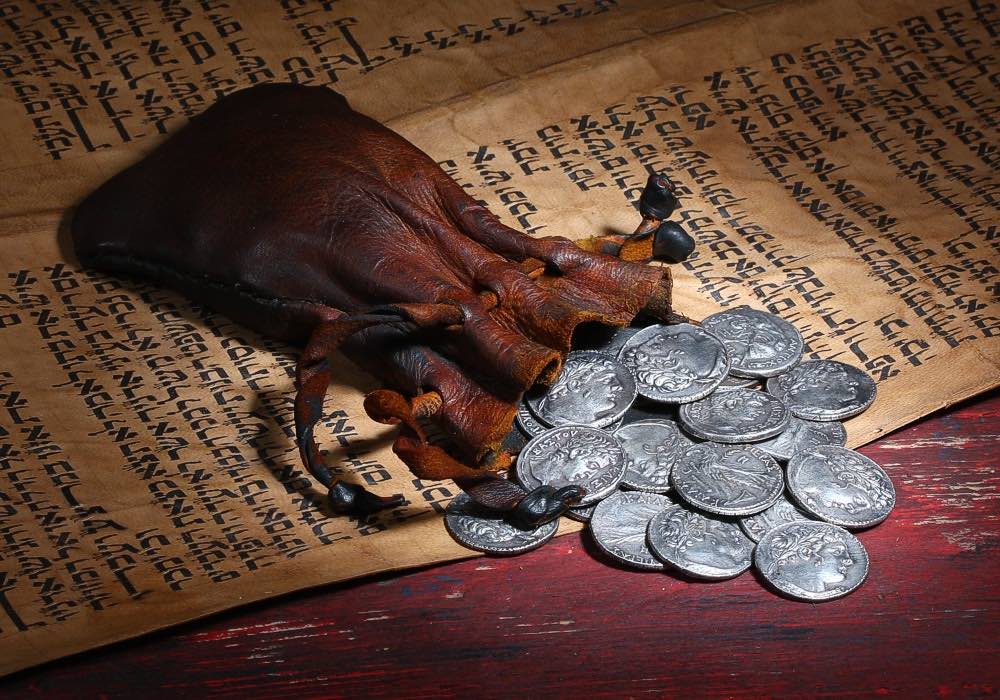 Minister:   Rev Jin Sook KimReader: Jan Ewart Director of Music:  Catherine MacdonaldGreetings with news and notices Call to Worship "My joy is gone, grief is upon me, my heart is sick. 
I am hurt for my poor people, I mourn, I am dismayed." 
Help us, O God of our salvation. Help us!
"Is there no balm in Gilead? Is there no physician there? 
Why then has the health of my poor people not been restored?" 
Help us, O God of our salvation. Help us!We sing - O for a thousand tongues, to sing, CH3 371, vv 1-6Prayers ReadingsFirst reading: Jeremiah 8:18-9:1We sing -Tama ngakau marie, ©Alleluia Aotearoa, #128, vv1-2 & 4-5 (WB 75)		       Tama ngakau marie	Son of a peaceful heart,     		Tama a t'Atua	Son of God,		tenei tonu matou	here we are,		arohaina mai.	love us.(We have a few moments of silence)Gospel reading: Luke 16:1-13		Murua ra nga hara:	Take away our sins,		wetekina mai	undo		enei here kino,	these evil ties		whakararu nei.	which bind us.(We have a few moments of silence)Reflection – Who is this dishonest Manager in Jeremiah and Luke, and what did they do?		       Homai he aroha	Give us love		Mou I mate nei 	for you who died.		Tenei ra, e Ihu, 	This day, Jesus,		Takina e koe. 	You lead us.		Tenei arahina	This is the pathway		A tutuki mnoa:	to the end		Puta I te pouri, 	thorough the darkness		Whiwhi hari nui. 	To receive great joy.(We have a few moments of silence)Prayers of IntercessionOffering We sing – What a friend we have in Jesus, WB 88, 1-3Sending Be faithful with little. 
Be faithful with much.
Be faithful with what belongs to another.
Be faithful with what is your own.
Serve only one master. 
There is one God. 
We will serve this God alone. 
And may the grace, mercy, and peace of the one God 
be with you. Amen.The GraceKia tau ki a tātou katoa
Te atawhai o tō tātou Ariki, a Ihu Karaiti Me te aroha o te Atua
Me te whiwhingatahitanga, Ki te wairua tapu
Ake, ake, ake
Amine The Grace of our Lord Jesus Christ, the love of God and the fellowship of the Holy Spirit be with us all, now and forever.Sing: AMENx3 CH4#819